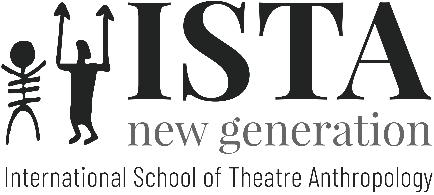 APPLICATION FORM 17th ISTA/NGINTERNATIONAL SCHOOL OF THEATRE ANTHROPOLOGY / NEW GENERATIONdirected by Eugenio BarbaPécsvárad-Budapest (Hungary), 7-21 May 2023PRE-ESPREXIVITY - COMPOSITION - MONTAGE First Name:Family Name: Sex: Age: Email: Mobile/Cell Phone: Nationality: Spoken Languages: Are you vegan or vegetarian? Do you have any allergies, which we should be aware of (e.g. food allergies)?Education: Profession:What is your motivation for wishing to participate? Have you previously participated in an Odin Teatret seminar or ISTA session? 